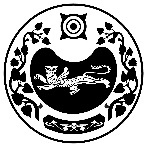 ПОСТАНОВЛЕНИЕот   15.04.2024 г.             аал Доможаков                                № 15-пО  присвоении  адреса земельному участку на  территории Доможаковского   сельсоветааал Доможаков, пер., Пролетарский        В соответствии с Федеральными законами от 06.10.2003г., № 131- ФЗ «Об общих принципах организации местного самоуправления в Российской Федерации», от 28.12.2013г., № 443 – ФЗ « О федеральной адресной системе и о внесении изменений в Федеральный закон «Об общих принципах организации местного самоуправления в Российской Федерации», руководствуясь Постановлением главы администрации Усть – Абаканского района от 15.10.2002 года, № 67-П «Об утверждении примерного Положения о порядке - присвоения, изменения, аннулирования и регистрации адресов, объектов недвижимости на территории Республики Хакасия», Постановлением Правительства Российской Федерации от 19.11.2014г., №1221 « Об утверждении Правил присвоения, изменения и аннулирования адресов», в связи с упорядочиванием адресной системы администрация Доможаковского сельсовета:ПОСТАНОВЛЯЕТ:Земельному участку площадью 150 кв. м. квартал 19:10:070101. расположенному аал Доможаков, пер., Пролетарский присвоить следующий адрес: Российская Федерация, Республика Хакасия, Усть - Абаканский муниципальный район, сельское поселение Доможаковский сельсовет, аал Доможаков, пер., Пролетарский, земельный участок 20.Для размещения   ветеринарного модуля.Глава Доможаковского   сельсовета:                                                 Ощенкова М.В.РОССИЯ ФЕДЕРАЦИЯЗЫХАКАС РЕСПУБЛИКААUБАН ПИЛТIРI АЙМАХТОМЫXАХ ААЛ ЧJБIУСТАU-ПАСТААРОССИЙСКАЯ ФЕДЕРАЦИЯРЕСПУБЛИКА ХАКАСИЯУСТЬ-АБАКАНСКИЙ РАЙОНАДМИНИСТРАЦИЯДОМОЖАКОВСКОГО  СЕЛЬСОВЕТА